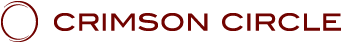 LES ENSEIGNEMENTS DU CRIMSON CIRCLELa série :" Merlin Je suis "SHOUD 02: " Merlin Je suis 02" - Avec ADAMUS, canalisé par Geoffrey HoppePrésenté au Crimson Circle,le 7 Novembre 2020
www.crimsoncircle.comJe Suis ce que Je Suis. Ah! Jamais ne furent prononcés de plus beaux mots que «Je Suis ce que Je Suis».Je Suis Adamus du Domaine Souverain, ici avec chacune et chacun d'entre vous pour ce que vous appelez votre Shoud de novembre, le Shoud 2 de la série Merlin Je Suis.Alors que je viens ici grâce à Cauldre, à Linda, à l'équipe ici à Kona et à vous tous, je prends un moment pour humer l'air. Mm. Si beau ici, si parfumé, si frais. Ah! Et un moment pour prendre une gorgée de café, le merveilleux café de Kona, pas pour faire de la promotion, mais pour profiter de la richesse de la vie, de la vie humaine.Il est peut-être difficile pour certains d’entre vous de saisir cela, de le ressentir vraiment parfois, parce que dans toutes les vies humaines, ça a été rude. Cela a été difficile. Beaucoup de difficultés, en particulier dans cette vie; probablement la vie la plus difficile que vous ayez jamais eue, parce que vous avez été plus conscient. Vous avez eu davantage envie de vivre des changements. Vous avez eu plus de libérations que dans toute autre vie. J'oserais donc dire que cela a été probablement votre vie la plus difficile, une vie de changements.Mais nous voilà, capables d'être ensemble. Ah! Nous voilà, un Maître, Cauldre, canalisant un Maître, moi, vers tous les Maîtres, vous. Je suis vraiment impressionné de voir à quel point nous nous sommes heurtés à un tas de choses, un tas de circonstances et de situations au milieu de la grande pandémie sur la planète, au milieu de toute cette folie, qui n'est pas la vôtre, soit dit en passant. Ce n'est pas à vous.Beauté et AspirationUne chose que vous remarquerez, si vous ne l’avez pas déjà remarquée, c’est ce sens que vous avez toujours eu, mais il commence à apparaître maintenant, un sens de la Beauté. Quand la musique joue, c’est une telle beauté. Vous savez, ce sens de la Beauté est caché depuis longtemps. Tellement d'autres choses sont entrées dans votre mental et vos émotions, que ce sens de la Beauté n’avait tout simplement pas la possibilité de se manifester. Mais c’est un véritable sens de la beauté, et vous n’avez pas à y travailler. Cela se produit pour le Maître. Cela commence juste à apparaitre, à remonter à la surface.À l’heure actuelle il y a des dynamiques intéressantes. Il y a une profonde aspiration, mais pas une aspiration perdue. Vous avez traversé cette phase lorsque vous avez vécu votre éveil pour la première fois ou peut-être même avant, il y avait une aspiration, la certitude qu'il y avait quelque chose de plus, mais comme perdue. C'était hors de portée, hors d’atteinte. Vous saviez que c'était là, un peu comme par une nuit noire dans la forêt; vous savez que des choses sont là, mais vous ne les voyez tout simplement pas. Et puis à mesure que vous parvenez à ce point, cette aspiration devient plus intense et plus profonde, plus sensuelle.Maintenant, au lieu d’aspirer à quelque chose de lointain et d'inconnu, il y a un désir très palpable, très clair, juste là. Vous savez que c'est là. Vous n’avez pas à y travailler. Peut-être que vous ne comprenez toujours pas ce qu'est cette riche et magnifique aspiration, mais c'est ce qui se passe lorsque l'humain, le Maître, le Je Suis entrent tous dans l'intégration, l'intégration profonde de la maîtrise incarnée.Et puis il y a ce sentiment que cette connexion vous a manqué pendant si longtemps, la connaissance de l’Esprit en vous, que tout ce que vous êtes vraiment, tous vos sens, toute la magie que vous êtes vraiment, tout cela vous a manqué. Ainsi, cette aspiration n’est plus un désir perdu, mais maintenant c’est comme une certitude qui aspire à ce que cela arrive tout de suite. Cela amène une sensation de Beauté, de la richesse de la vie.Vous savez, quand vous n'essayez plus de changer le monde, quand vous n'essayez même plus de vous changer vous-même, quand vous acceptez tout ce que vous êtes, quand vous permettez, alors ce sentiment de beauté surgit et il est dans tout. Il est dans la musique. Il est dans la nature. Il est dans votre être même. Il est très réel, viscéral.L’une des choses qui est toujours triste à observer avec les humains qui vivent ce qu’ils vivent, surtout au moment de l’éveil, c’est que la sensualité semble s’évanouir, aller dans le néant. Les choses deviennent si mentales et si linéaires. Et en fait, en réalité ils ne sont plus mentaux et linéaires; pour le moment, quand quelqu'un entre dans l'éveil, il réalise alors à quel point les choses ont été linéaires et mentales. Il en est beaucoup plus conscient. Mais vous arrivez à ce point où ce n’est plus comme ça. Ce n’est pas linéaire. Ce n’est pas mental. Ce sens de la Beauté dont certains d’entre vous avaient peur, le sens de la Sensualité auquel certains d’entre vous ont résisté, tout cela commence à se manifester et vous n’avez pas à y travailler. C'est juste là. Vous êtes soudainement conscient de la richesse de la vie.Cela est également dû en partie au fait que vous savez que ce sera, pour la plupart d’entre vous, votre dernière vie sur la planète, et il est temps de commencer à regarder les choses sous un angle différent. Vous commencez à regarder les choses, eh bien, avec cette aspiration, sachant que ce sera la dernière vie où vous pourrez faire de longues promenades dans les forêts de cette Terre. Vous serez en mesure de prendre cela avec vous, mais sachant que rien n’est tout à fait comme la réalité ici - les forêts et le ciel, les oiseaux et la nourriture, et toutes ces choses magnifiques - la musique, et juste le son des gens qui rient et même qui pleurent - mais toute cette beauté.C’est un peu mélancolique, mais c’est très, très beau, et c’est ce qui se passe quand on parvient à ce point. La beauté émerge, et c’est une bonne chose - nous avons parlé de beauté dans notre dernier Shoud - nous parlons de ce nouveau Manuel pour la Réalisation Incarnée de Merlin, nous avons parlé de beauté. Mais la beauté émerge, elle apparait et vous vous retrouvez maintenant entouré par elle, d'autant plus que vous réalisez que toute l'énergie est à vous. Maintenant, vous vous sentez entouré de beauté. Pas tout le temps. Non, pas nécessairement lorsque vous vous retrouvez dans la circulation ou si vous écoutez certaines de ces nouvelles hardcore que certains d'entre vous écoutent. Rien de mal avec les nouvelles, mais certains d'entre vous recherchent vraiment ces trucs hardcore.Mais cette beauté émerge et alors il y a des moments incroyablement calmes et profonds, où vous ne cherchez plus vraiment de réponses. Très souvent dans le passé, vous avez eu de ces moments calmes et profonds, mais vous les recherchiez, et maintenant vous réalisez que vous y êtes. Vous y êtes et maintenant vous pouvez jouir de la beauté sans craindre votre propre sensualité, sans craindre la beauté elle-même. Ouais, les gens ont peur de la beauté, parce qu'ils pensent qu'ils doivent avoir un tas de règles dans leur vie pour eux-mêmes. Ils pensent qu'ils doivent rester très linéaires et stricts et avoir des calendriers et des objectifs et tout… pffff! Tout cela passe la porte avec le Maître. C'est maintenant le temps de la beauté.Prenez une grande inspiration et invitez-la à entrer, car elle arrive, si elle n’est pas déjà là.La beauté, d'une certaine manière, vous fait parfois pleurer lorsque vous entendez un beau morceau de musique ou que vous regardez une vidéo de musique. Vous savez, je n’avais pas de vidéos musicales à mon époque. C'était juste de la musique; c'était auditif - bien sûr, à moins que vous n'alliez au concert - mais maintenant vous avez des vidéos à ajouter au sens et à la Beauté. Incroyable.Alors, prenons une profonde inspiration ensemble, alors que nous plongeons dans Shoud 2 de la série Merlin Je Suis.Conversation avec EdithIl y a eu beaucoup de morts dans la famille Shaumbra cette année. Beaucoup d'entre eux. Beaucoup de Shaumbra se contentent de dire: «Eh, je vais simplement me retirer. Je vais juste partir. " Certains, comme Sart, permettent leur Réalisation des jours ou des semaines avant leur départ. Certains le font juste un instant avant de partir. Certains disent: «Vous savez, c'est trop difficile en ce moment. Ce corps et tous ces trucs auxquels nous sommes confrontés, je vais juste partir et revenir quand ça ira. " Il y a beaucoup de Shaumbra qui sont partis et dont les noms n'apparaissent pas sur votre site Web sur le "In Memoriam", et ils viennent sur l'une des Nouvelles Terres où il y a un endroit très spécial pour ceux qui sont vraiment - ils viennent de terminer leur avant- dernière vie, ils ont besoin de régénération, ils vont revenir - mais ils vont vraiment le faire en tant que Maître cette fois.Alors, je m'en voudrais de ne pas mentionner Edith. Edith.La chère Edith est décédée il y a à peine deux jours. Oh, et Linda va mettre sa photo ici.Edith est sur le départ depuis un petit moment maintenant. Comme vous le savez, Edith, aussi charmante qu'elle pouvait l’être, était un peu têtue. Vous avez peut-être réalisé cela lors de certains Shouds. En gros, Edith est partie il y a environ un mois. Pas le corps physique, mais son essence est partie il y a environ un mois et elle était juste en attente. Vous savez, quand vous attendez dans les royaumes intermédiaires, cela ne semble pas être un mois. Mais elle est partie il y a environ un mois et finalement, l'autre jour, elle a libéré le reste de son corps physique.Je me suis assis avec elle pendant que cela se produisait. Ce fut un beau moment pour moi et pour elle. Elle était un peu – c’est un peu se voir comme on voit s’éteindre lentement les dernières flammes dans les braises. Les dernières, comme dans une cheminée, juste les dernières à s'éteindre, et elle en a fait l'expérience. Elle en a été témoin. C’est intéressant parce que vous ne ressentez pas vraiment cela, je veux dire, pas de manière physique, si jamais vous traversez cela. Mais vous en êtes très conscient. Vous savez très bien que la dernière, pourrait-on dire, la dernière connexion à la planète est à présent partie.Edith et moi sommes restés assis là pendant un bon bout de temps, et j'utilise le terme «assis là», à cause du fait que nous avions tous les deux été des humains. Nous savions ce que c'était que de s'asseoir. Nous nous sommes assis tranquillement là pendant un moment.Vous savez, Edith et moi, nous nous connaissons depuis de nombreuses vies. Pendant les Shouds, nous avons eu beaucoup de « passes d’armes »l’un avec l’autre. J'adorais inviter Edith sur scène, car je savais qu'elle serait un tel exemple, une telle beauté pour tout le monde. Edith avait ses façons d’être. Edith avait ses façons de faire bien définies. Elle est devenue une icône pour Shaumbra dans le monde entier. Mais nous sommes restés assis là pendant un très long moment, et à ce stade - excusez-moi, Edith (il passe devant sa photo pour prendre son café) - à ce moment-là, j'ai dit: «Edith, où aller maintenant? Qu'est-ce que vous voulez faire?"Et elle a dit: «Je veux aller sur Theos. J'ai besoin de me régénérer. J'ai besoin d’avoir mon propre espace. J'ai besoin d'intégrer tout ce que j'ai fait en tant qu'être humain sur la planète. J'ai juste besoin de m'éloigner de tout. Je ne veux pas aller dans les royaumes Proches de la Terre. Je sais que je vais rencontrer de la famille et ce ne serait pas une si bonne chose. Je veux ça… »- elle a appelé ça un spa, comme un spa spirituel sur Theos.Alors, je l’ai accompagnée là-bas, et je sais que certains d'entre vous étiez avec elle, en train de faire un DreamWalk ou simplement en pensant à elle, je l'ai accompagnée jusqu'à Theos et je lui ai dit: «Edith, je reviendrai dans quelques jours », et c’est aujourd'hui. Je vais inviter Edith à venir un moment pour donner quelques-unes de ses pensées et de ses perspectives. Si cela ne vous dérange pas, Linda, peut-elle avoir votre chaise?LINDA: Bien sûr.ADAMUS: Oui.LINDA: Absolument.ADAMUS: Oui. Donc …LINDA: Allez-y.ADAMUS:… respirons tous Edith en cet instant, dans le Shoud 2 de la série Merlin Je Suis. Prenez une bonne respiration profonde. Oh, Edith. Edith résiste, rappelez-vous, comme  elle avait l'habitude de résister à monter sur scène, mais en réalité elle adorait vraiment ça. Alors Edith, bienvenue. J'espère que tout le monde peut vous voir, ou du moins vous ressentir ici.Alors Edith, j'ai dit à tout le monde que vous étiez allé à Theos. Vous êtes actuellement à Theos. Qu'en est-il de la Réalisation incarnée? Pourquoi n'êtes-vous pas restée?Je vais traduire Edith pour ceux d’entre vous qui n’entendent pas, un peu comme Vili traduit en espagnol. Alors, Edith, pourquoi n’êtes-vous pas restée?Et j'aimerais que vous ressentiez sa réponse aussi avant que je traduise. Edith, à la manière d’Edith, dit: «Eh bien, c'était trop difficile. Trop difficile. J'ai attendu et attendu, et rien ne s'est passé. Je n'avais pas d'argent, rien de cette abondance dont vous parlez Adamus, et finalement, juste - mon corps a lâché.D'accord, Edith. Edith, allez-vous revenir sur Terre pour une autre vie?(légère pause)"Oui."Edith, normalement vous parleriez avec une voix presque rauque et vous diriez probablement quelque chose comme «Non!» Mais là, vous nous dites oui. Vous allez revenir pour une autre vie. Pourquoi ça, Edith? (pause)Eh bien, Edith a quelque chose qu’elle aimerait partager avec tout le monde, un certain nombre de choses.Edith dit qu'elle veut revenir, tout d'abord, parce qu'il y a quelque chose dans sa vie qui lui a vraiment manqué - un certain nombre de choses, si je ne me trompe pas, mais il y a une chose qui a vraiment manqué dans votre vie - et c'était son amour perdu. Son amour perdu, un amoureux avec qui elle avait passé de très nombreuses vies et qui n'était pas là dans cette vie. Ils avaient fait un vœu l’un envers l’autre il y a longtemps, et même depuis l'époque de Yeshua, me dit-elle. Ils avaient fait le vœu qu'ils allaient revenir ensemble pour leur ascension, ce que nous appelons maintenant la Réalisation, et celui qu'elle espérait rencontrer dans cette vie n'est jamais venu. Alors, elle a attendu, attendu et attendu. Elle n’était pas nécessairement consciente de cela, mais elle en rêvait beaucoup la nuit, ce véritable amour de toutes ses vies. Ils voulaient faire leur ascension ensemble. En fait elle a dit que dans une vie, ils se sont suicidés ensemble, pensant que c'était le chemin, mais ont découvert que cela ne conduisait pas à l'ascension.Elle est entrée dans cette vie en 1938 en espérant qu’elle - et Edith, je ne veux pas appeler cela une âme sœur; Je sais que c'était le terme que vous utilisiez, ni flamme jumelle non plus - mais en espérant que son véritable amour serait là aussi, qu'elle le trouverait ou qu'il la trouverait, et les années ont passé. Oh, ses années d’enfance, et bien sûr, elle ne l’attendait pas forcément alors. Puis son adolescence et il n’était pas là. Elle était remplie d'une grande tristesse, mais elle a continué d’attendre, attendre, attendre. Elle a eu quelques autres relations, a eu des enfants suite à cela, mais ces relations n'ont jamais été de véritables amours dans sa vie. Ils étaient plus, enfin, juste des substituts. En réalité – elle intervient - elle se sentait en quelque sorte coupable des autres relations qu'elle avait, peut-être comme si elle trahissait son véritable amour.Elle a attendu et attendu et attendu et attendu, comme si elle était assise - j'espère que ça ne vous dérange pas que je dise ça, Edith - assise sur la même chaise, sans jamais bouger, de peur que si elle bougeait vers une chaise différente, c'est-à-dire si elle changeait des choses dans sa vie, elle allait manquer l’opportunité d’être retrouvée par ce véritable amour. Elle est donc restée assise sur la même chaise année après année, ce qui signifie qu’elle ne voulait rien faire qui puisse éventuellement faire en sorte qu’il ne puisse pas le trouver.Elle avait un cœur solitaire, dit-elle. Elle a même appelé sa société immobilière «Agence du Cœur», pensant que cela produirait peut-être une sorte d'énergie ou de vibration afin qu'il puisse la trouver, mais il n'est jamais venu. Elle a attendu et attendu, et n'a pas changé de chaise. Elle n'a pas permis aux énergies d'elle-même, à l'abondance d’entrer dans sa vie. Elle n'a pas vraiment laissé les autres entrer dans l’intimité de sa vie, car elle attendait.Puis, il y a environ un mois, en réalité quand elle a fait sa véritable transition, elle a réalisé que celui qui était son véritable amour avait en fait été tué très tôt dans cette vie, et qu'il ne la rencontrerait jamais maintenant. Quand elle a commencé à faire sa transition il y a plus d'un mois, elle a réalisé qu'il était toujours là pour elle, l'encourageant pour sa propre Réalisation en disant: «Edith! Edith! Fais-le! Je suivrai. Je viendrai plus tard, mais fais-le pour toi maintenant. " Mais non, Edith est restée assise sur la même chaise, n’a pas fait les changements.Alors, je vous demande: "Edith, des regrets?"(Légère pause)Hm. Seulement qu'il ne se soit pas manifesté, mais pas de regrets, dit-elle, d'avoir attendu, car l'amour est si profond et si grand.Alors Edith, et maintenant? Et maintenant? Êtes-vous prête à faire votre Réalisation dans une autre vie avec ou sans?(Légère pause)Eh bien, Edith dit qu’elle sait maintenant qu’il est si important pour elle de permettre l’amour, l’abondance et sa propre Réalisation, peu importe qu’il y ait quelqu’un d’autre. Mais, si elle avait le choix, elle préférerait toujours la faire avec lui.Donc, Edith, nous aimerions vous rendre un service ici aujourd'hui à ce Shoud. Il n'y a pas tant de Shaumbra que ça qui se distinguent autant que vous, qui sont un exemple pour nous tous, qui sont aussi - j'espère que cela ne vous dérange pas que je dise cela – aussi têtus, aussi rebelles que vous l'étiez. Il n'y a pas tant de Shaumbra qui deviennent une telle icône de la vie elle-même, des défis et des difficultés. Pas autant de Shaumbra que ça qui parlent aussi franchement que vous le faisiez dans les Shouds.Alors, Edith, nous aimerions prendre un moment maintenant pour vous honorer pour votre vie, pour vous honorer comme étant vraiment l'un des tout premiers Shaumbras fondateurs, pour en avoir amené beaucoup d'autres dans le Crimson Circle. Nous aimerions vous rendre hommage pour nous avoir fait rire. Nous aimerions vous honorer pour votre dureté envers moi, Adamus, car je sais que tant d'autres personnes auraient adoré faire cela, et nous aimerions vous honorer pour votre conviction, même si cela vous a amené à rester sur la même chaise.Et souvenez-vous, Edith, souvenez-vous de ce que je vous ai dit lors d’une de nos confrontations dans un Shoud. Souvenez-vous que j'ai dit: «Edith, changez de chaise. Changez quelque chose dans votre vie », car il y a deux options à ce stade. L'une est - à l'époque j'ai dit cela - de vivre encore deux ans et sept mois. Cela fait deux ans et cinq mois, ou vous auriez pu vivre 30 ou 40, 50 ans de plus. Et à ce moment-là, vous avez levé les yeux au ciel  quand j'ai dit vivre 30, 40, 50 ans de plus, parce que vous saviez en vous-même que vous attendiez, et que l'amour perdu n'allait pas apparaître à ce stade de votre vie. En d'autres termes, vous étiez prête à passer à autre chose.C'était la chose la plus importante pour vous, et, chère Edith, il y a une beauté en cela. Cette beauté d'aimer tellement quelqu'un que vous attendriez juste pour lui. La beauté de ce ressenti dans votre cœur pour cette personne, sachant combien de choses vous avez vécu avec elle, sachant à quel point vous l'aimez; il n'y a rien de mal à cela.Edith ajoute ici qu'elle ne recommanderait pas nécessairement cela aux autres, que le plus grand amour qu'elle aurait pu donner à son véritable amour aurait été de permettre sa propre Réalisation et d'être là pour lui quand son temps serait venu.Mais Edith, nous vous honorons et vous bénissons pour tout ce que vous avez donné à Shaumbra dans le monde entier. Prenons un instant tout le monde. Que diriez-vous, Linda, si cela ne vous dérange pas, de venir et de respirer en l'honneur d'Edith (Linda vient à sa place habituelle). Ne restez pas devant elle (elle rit). Ouais. Tenez-vous juste là. Elle est - ouais. Que diriez-vous de respirer en l'honneur d'Edith, l'une des Shaumbra classiques de tous les temps.LINDA: Alors vraiment, prenons quelques bonnes respirations profondes. Respirez pour honorer Edith. Un tel personnage, un tel exemple pour nous. Prenez cette bonne respiration profonde et envoyez votre amour et vos énergies à Edith, notre reconnaissance. Respirez cette reconnaissance que nous avons tous acquise pour Edith, avec toutes ses facéties et son entêtement. Toujours une véritable Shaumbra. Respirez les énergies de cette véritable Shaumbra, Edith - Edith Proctor - là pour nous. Toujours là.Prenez cette bonne respiration profonde. Prenez cette bonne respiration profonde.Envoyez-lui votre amour. Laissez-la ressentir, la reconnaissance. Encore une fois, si souvent un exemple incroyable pour nous tous, quelqu’un qui illustrait si bien nombre de hauts et bas de la vie.Respirez. Respirez, alors que nous permettons Edith, toujours.ADAMUS: Bien. Merci et Edith est assez embarrassée pour le moment, mais elle est contente de ne pas être là physiquement parce qu’elle serait probablement toute rouge de gêne. Et elle envoie son amour, son cœur à tous les Shaumbra du monde entier et elle dit: «Continuez. Continuez."Alors Edith, et ensuite? Que se passe-t-il ensuite?(Légère pause)Elle a dit qu’elle allait retourner à Theos pendant un certain temps et vraiment se régénérer, retrouver sa propre énergie.Et ensuite?Elle dit : une autre vie sur Terre. Sa dernière vie. Elle se le promet cette fois, sa dernière vie.Et combien de temps allez-vous attendre avant de revenir?(Iégère pause)"Une semaine!" dit-elle. Edith, j’irais doucement (Adamus rit). Une semaine. J'attendrais.Oh, elle a dit qu'elle voulait revenir dans une famille Shaumbra, une jeune famille Shaumbra qui envisage d'avoir des enfants. Elle adorerait venir dans votre famille avec une éducation appropriée. Alors Edith, j’attendrais un peu plus qu’une semaine.Alors merci. Merci d'être ici et il est temps de retourner à Theos et de faire un peu de régénération.Des mots d'adieu?Hm. Elle a dit: "En fin de compte, le seul être que vous puissiez vraiment aimer, c'est vous-même, mais c'est vraiment agréable d'avoir un amour de l'âme." Merci très chère. Merci.Ok, passons à autre chose. Edith, quel personnage (Adamus rit). Je vous entends vous envoler au loin, Edith. Quel personnage ! Ouais (Adamus expire de manière audible, alors qu’il parle à Edith) Oui. Ok.Bien. Alors, prenons une bonne respiration profonde.Réaliser Votre RéalisationLa Réalisation. Nous avons eu notre Été de la Réalisation. Nous avons, eh bien, près de 1500 Shaumbra dans le monde qui ont reconnu leur Réalisation, qui sont sortis du placard, pour ainsi dire, et je veux souligner cela aujourd'hui car il s'agit vraiment de votre perspective. Il s’agit de réaliser que vous êtes réalisé. Vous pouvez continuer à vous asseoir sur la même chaise - en utilisant l'exemple d'Edith - ne pas bouger, attendre quelque chose, attendre votre concept de ce qu'est la Réalisation, ou vous pouvez simplement changer votre point de vue et la permettre.Beaucoup d’entre vous commencent à parvenir à ce point, et c’est ce point d’aspiration. Vous savez que c’est là, vous savez que c’est juste là, mais il y a encore ce petit pas pour entrer dans la Réalisation. C'est très bien. Il n'y a pas à se précipiter, mais si vous vous demandez, si vous êtes perplexe - "Eh bien, quand cela arrive-t-il?" - cela arrive aussitôt que vous dites: "Je suis réalisé."Je sais qu'il y a des Shaumbra partout dans le monde qui le sont, certains d'entre eux publient sur les médias sociaux ou même publient des livres et ainsi de suite; certains d'entre eux disent: «Eh bien, je sais que j’étais réalisé depuis le jour de ma naissance», et je sais que certains d'entre vous lèvent les yeux au ciel (Adamus s'arrête un moment alors que les oiseaux gazouillent plus fort). Beaucoup de bavardages d'oiseaux ici. Je pense qu'Edith est en train de remuer un peu tout ça. Certains d’entre vous disent: «Je suis réalisé depuis que je suis enfant», et en fait c’est très exact. Ce n’est pas de la vantardise. Ce n’est pas comme si vous essayiez de vous réhausser aux yeux des autres. Vous réalisez soudain que vous avez toujours été réalisé. Ou certains d’entre vous disent que vous avez eu votre Réalisation pendant votre adolescence ou quand vous étiez un jeune adulte, et maintenant vous avez avancé en âge ou en ancienneté. Oui, vous avez toujours été réalisé. Cela a toujours été là. C'est une partie naturelle inhérente de vous-même. La question est de savoir quand allez-vous vous laisser réaliser que vous êtes réalisé? C’est une question de perspective. Ce n’est pas ce que vous diriez être un jeu, mais il s’agit simplement de l’admettre, de sortir du placard.Quand vous faites cela, quand vous pouvez enfin dire: «Je suis réalisé» et arrêter de passer par tout ce mental: «Suis-je réalisé?» et "Eh bien, si j'étais réalisé, tout changerait et tout à coup je serais capable de faire des tours de magie." Cela ne fonctionne pas de cette façon. Ce n'est pas comme ça. Vous reconnaissez d'abord votre Réalisation, puis les énergies changent. Pas l'inverse.Vous reconnaissez ceci : «Je suis réalisé. J’ai été dans ce cheminement humain, en un sens perdu ou coincé, ou assis sur la même chaise depuis longtemps, mais oui, je suis réalisé. " Cela change alors l'énergie. Votre nouvelle perspective, une perspective globale du «Je Suis réalisé» change alors la relation que vous entretenez avec l'énergie. Alors et alors seulement, vous commencez à remarquer la différence. Je vois beaucoup d’entre vous encore assis sur cette même chaise, attendant d’abord les différences, attendant - je ne sais pas - tout à coup l’amour de votre vie, ou de gagner à la loterie, ou de ne plus avoir de maux ou de douleurs. Ça ne marche pas comme ça. C’est la perspective. C’est le changement de chaise, le changement – être capable de dire: «Je suis réalisé».Vous ne vous trompez pas en faisant cela. En réalité, c’est tout l’inverse. Vous vous trompez en ne sortant pas du placard. Vous vous trompez en attendant que quelque chose se passe, le nouveau Big Bang ou quelque chose comme ça. C’est du temps perdu en ce moment. Nous avons beaucoup de travail devant nous, beaucoup de plaisir devant nous aussi. Il est donc temps de réaliser que vous êtes réalisé, puis de voir comment les choses changent. Ensuite, vos rêves changent. Ensuite le flux de l'abondance change. Ensuite, toute votre attitude face à la vie, votre capacité à voir la beauté, tout cela change lorsque vous reconnaissez, lorsque vous sortez du placard, «Oui, je suis réalisé. Ce n’est pas votre ego qui parle. Non, ce n’est pas votre ego qui parle.L’ego lui-même - j’essaie de bien définir ça à travers Cauldre. L’ego humain en fait ne peut pas, ne va pas dire qu’il est réalisé ou éclairé. Il dira beaucoup d’autres choses. Il fera beaucoup de choses étranges, mais l'ego résistera à dire «je suis réalisé».Ressentez cela pendant un instant.Bon, beaucoup d’entre vous pensent: «Eh bien, untel et untel disent à tout le monde qu’ils sont réalisés, et ils ont juste un bon gros ego.» Non, ce n’est vraiment pas ça, parce que l’ego ne le fera pas. Pourquoi?Lorsque l'humain dit et reconnaît qu’il est réalisé, c’est que l'ego est quasiment parti. L'ego, tel qu'il était, n'existera plus. L’ego n’a donc vraiment aucun désir de dire qu’il est réalisé. Cela signifie la fin de l'ego tel qu'il était. Pas la fin de l'identité humaine, mais la fin de l'ego, qui est, pourrait-on dire, le déséquilibre. L’ego est la chose qui disait en gros: «Je suis tout ce qu’il y a. Je suis l’ordre le plus élevé de ma conscience. » Mais au moment où vous dites: «Je suis réalisé. Je suis illuminé », cela change toutes les énergies. Cela change le flux. Cela change vos pensées. Cela vous donne la possibilité d'avoir une vision beaucoup plus large et ouverte de toutes choses, y compris de vous-même. Donc, non, ce n’est pas votre ego qui dit que vous êtes réalisé. Certains d’entre vous ont un peu peur de le dire - «Eh bien, c’est juste mon ego, je ne me sens pas véritablement réalisé et j’ai besoin de preuves et de signes.» Non, non. Cela ne fonctionne pas de cette façon.«Je suis réalisé.» Boom! Comme ça. Et oui, l'ego va - vous pouvez ressentir la résistance - l'ego est du style, "Oh, c’est toi qui inventes ça" ou, vous savez, "Tu te places au-dessus des autres." Non, ce n’est pas le cas. Vous êtes en transition vers un rôle différent bien sûr, mais vous ne vous mettez pas au-dessus, car c'est idiot. Ils ont tous la même Réalisation naturelle en eux-mêmes. Ils ne veulent tout simplement pas le voir pour le moment.Vous dites: «Je suis réalisé», puis vous attendez que des éclairs ou quelque chose de grandiose se produise. Non. Vous avez cette énorme quantité d’énergie qui se trouve sur la même chaise depuis longtemps, qui est bloquée depuis longtemps, qui vous est presque étrangère depuis longtemps; il faut un certain temps pour faire faire demi-tour à ce train. Cela ne se produit pas instantanément.Et vous n’avez pas non plus à vous en convaincre. Vous n’avez pas à répéter ceci comme un mantra. Vous n'êtes pas obligé de le répéter encore et encore. Il s’agit simplement de réaliser: «Je suis réalisé», puis d’observer comment les choses commencent à changer dans votre vie. Et, encore une fois, ce n’est pas une course. Vous n’avez pas à forcer quoi que ce soit, mais simplement «je suis réalisé».Ressentez ce que cela fait à votre ego lorsque vous dites cela, à vos pensées cérébrales, à vos pensées mentales. En réalité l’ego n'aime pas ça, et il jettera le doute là-dessus en disant: «Oh, tu es juste en train d’inventer ça.» Mais revenez à vous-même, à qui vous êtes vraiment, «je suis réalisé», et alors, cela arrive.Il est donc temps pour vous tous de sortir du placard avec ça. Ce n’est pas égotique. Ce n’est ni artificiel ni irréel. C'est plus réel que tout ce que vous avez jamais fait dans cette vie - "Je suis réalisé."Les près de 1500 qui l'ont reconnu et qui sont vraiment réalisés ont tous eu leur propre façon d’expérimenter cela. Ils ont eu ce genre de bataille interne de «Suis-je ou ne suis-je pas? Suis-je élitiste en prétendant que je suis réalisé? Suis-je vraiment prêt? Ai-je vécu suffisamment d'expériences? Ai-je effacé mon karma? » Puis finalement ils disent: «Je suis réalisé. Je suis tellement fatigué de jouer au jeu non réalisé. Je suis réalisé », et ensuite les énergies commencent à bouger dans leur vie. Ça commence à bouger.Edith, par exemple, ne l’aurait pas dit. Ne voulait pas le dire. Même lorsque je me suis assis avec elle alors que la dernière de ses connexions avec son corps physique avait lieu, elle ne le voulait pas le dire. Elle n’avait vraiment pas l’impression d’être prête et attendait son amour perdu. Elle pensait que si elle permettait cette Réalisation, alors, eh bien, elle n’avait pas accompli leur serment, leur engagement mutuel. Même alors,  elle ne l’a pas dit. Je ne sais pas si elle le regrette. Je ne sais pas si - non, elle ne le regrette pas. Mais elle aurait juste souhaité qu'il vienne - elle est un peu en colère contre lui - aurait souhaité qu'il vienne au bon moment. Ils auraient pu le faire ensemble, mais cela n’est pas arrivé.Il est temps de sortir du placard. Il nous reste beaucoup à faire pour la suite.L’Acceptation de l'ÉnergiePoint suivant sur la liste pour aujourd'hui. Nous avons beaucoup parlé de votre relation avec l’énergie, et nous avons parcouru une grande partie de la physique. L'énergie est à vous. C'est entièrement la vôtre. Au début, je sais que c'est un peu étrange de penser: "Eh bien, vous voulez  dire tout?" Vous regardez les étoiles la nuit. Vous regardez l'océan. "C'est entièrement à moi?" Oui, ça l'est. C’est votre perception de la réalité, donc c’est tout à vous, toute votre énergie.Chacun a sa propre perception, sa propre perspective, sa propre énergie, et comme beaucoup d’entre vous le savent, étant donné que nous en parlons à Keahak, il y a une harmonie des énergies. Lorsque vous réunissez plusieurs êtres dotés d'une âme, leurs énergies s’harmonisent ensemble. Mais c’est toujours leur énergie et la vôtre. Elles n'entreront jamais dans la vôtre, vous n'entrerez jamais dans la leur, mais il se produit une harmonie. Et, comme nous en avons parlé récemment à Keahak, il peut aussi se produire un mal. Quand un être doté d’une âme oublie qui il est, quand il croit qu'il doit sortir de lui-même pour l'énergie, quand il ne permet pas à l'énergie de le servir, quand l'énergie est utilisée pour retenir les autres vers le bas, quand il y a manipulation, alors à la place d'harmonie, c’est un mal qui se produit.Mais fondamentalement, toute l'énergie est là pour vous servir, et ce que je veux vraiment faire aujourd'hui, c'est vous demander de vous ouvrir maintenant et de la laisser entrer. Nous en avons beaucoup parlé en théorie, en concept, mais aujourd'hui avec vous tous dans ce Shoud, ouvrons-nous à elle.Prenez une bonne respiration profonde et recevez cette énergie qui est la vôtre. Plus de retenue. Plus de peur de cette énergie. Recevez-la. Elle est là pour vous servir.Et maintenant, encore une fois, nous en avons déjà parlé, mais je veux vraiment, vraiment rendre ça parfaitement clair aujourd'hui dans ce Shoud. Il y a une résistance à cela, parce que vous pensez en vous-même: «Oh, mon corps me fait tellement mal, comment pourrais-je endosser plus d'énergie? Ça va faire encore plus mal. » Votre corps fait mal parce qu'il y a encore une résistance à laisser entrer, à permettre la circulation harmonieuse naturelle de votre propre énergie. C'est en partie la raison pour laquelle le corps fait mal, mais aussi parce que vous traversez d'énormes changements en passant du corps humain à votre Corps d'Énergie Libre. Pouvez-vous tolérer ces maux et ces douleurs du corps au lieu de leur résister? Parce qu'ils sont là pour une raison. Quelque chose est en train de se passer.Certains d’entre vous ont tenu à distance leur propre énergie, la gardant à l’écart, parce que vous êtes toujours tourmenté au niveau mental. Vous avez encore des luttes en vous-même. À mesure que vous vous ouvrez, vous ouvrez les vannes de l'énergie, et cette énergie va venir vous servir, et elle va - comment dites-vous - vous combler même dans vos pensées au point où ces batailles mentales vont disparaître. Les batailles mentales sont en partie là parce que, eh bien, vous étouffez votre soi. Je veux dire, bien, littéralement mais aussi juste consciemment. D'une manière consciente, vous vous étouffez. Cela crée un champ de bataille pour certains de ces jeux mentaux. Mais vous vous ouvrez à toutes les énergies, et ces batailles disparaissent.Il n’y a plus de raison de se battre. Toute l’énergie est là et elle est toute à vous. Et alors que vous revenez à une circulation d’énergie naturelle en vous-même, vous commencez à réaliser que vous n’allez jamais en abuser. Elle est entièrement à vous. Vous n’allez jamais en abuser. Vous n'allez jamais l'utiliser contre une autre personne. Ce n’est que lorsque l’on croit que l’énergie est à l’extérieur, qu’on doit l’obtenir de quelque part ailleurs, qu’il y a abus. Mais avec la connaissance et la réalisation que l'énergie est tout à vous, quand il y a cette belle connaissance profonde, il n'y a aucun désir de l'utiliser contre quiconque. Vous n’avez plus jamais besoin de quelque chose venant d’autrui, il n’y a donc pas d’abus.Certains d’entre vous craignent qu’avec beaucoup d’énergie, vous n’alliez abuser de vous-même – des dépendances, et en réalité des crimes contre vous-même. Vous n’allez pas le faire, parce que tout à coup vous réaliserez la beauté. Vous êtes dans votre propre jardin, pour ainsi dire. Vous êtes à votre place. Tout est là pour vous servir. Tout.Prenons une profonde inspiration maintenant - une respiration réellement profonde - et ouvrez-vous à l'énergie qui est là, et c'est la vôtre. Vous n’avez pas à y penser. Vous n’avez pas besoin d’en faire quelque chose de mental comme: «À quoi ressemble l’énergie?» et "D'où vient-elle?" Allons au-delà de cela et inspirons-la simplement, absorbez ce qui est à vous.Ce faisant, vous permettez également, vous acceptez en vous tous, toutes vos vies passées, toutes vos expériences, le Maître en vous, le Je Suis. Vous intégrez cela. Je sais que nous en avons beaucoup parlé au fil des ans, mais aujourd'hui je veux que ce soit un point de séparation, un véritable point de séparation où nous ne nous contentons plus d’en parler, vous le vivez. Vous incarnez cette énergie.Pour certains d'entre vous, par exemple avant un rassemblement comme celui-ci, vous vous sentez mal fichus. Vous vous sentez bizarres et vous vous dites: "Oh, l'énergie m'affecte et j'ai des maux de tête, mon corps me fait mal, j’ai mal à l’estomac et toutes sortes d'autres maux et douleurs." Vous vous sentez tellement déséquilibrés, alors vous repoussez l'énergie. Vous ne voulez pas la laisser entrer. Allons au-delà de ça aujourd'hui. En ce moment, peu importe ce qui se passe avec votre corps ou votre mental - si vous pensez que vous allez vous évanouir dans un instant, peu importe - allons-y. Laissons-la entrer sur le champ. C’est quelque chose que vous seul pouvez faire pour vous-même. Ayons cette amitié avec une énergie qui est toute à vous.C’est ainsi que nous allons avancer, en faisant ce que nous allons faire. C’est ainsi que vous parvenez à votre corps de lumière, à votre Réalisation incarnée - une bonne respiration profonde laissant entrer cette énergie dans votre vie, dans votre conscience, dans votre présence consciente, dans votre corps, dans votre mental, dans tout. Une respiration vraiment bonne et profonde pour l’y amener. Pas en y pensant, pas en se demandant quelle quantité  apporter. Ça ne va pas vous submerger. Cela ne vous submergera pas. Cela vous remettra dans un véritable équilibre naturel.Prenez une bonne respiration profonde avec cette énergie. Elle est toute à vous.(Pause)Il y a toujours une tendance à se laisser distraire par des choses extérieures. En ce moment, le monde est plutôt fou - je veux dire beau, mais fou - et il y a une tendance à se laisser distraire par le grand nombre de choses qui se passent dans le monde. Et, ce faisant alors, encore une fois, voir l'énergie comme étant quelque chose d'extérieur et ne pas en vouloir trop.Mais ici, juste à la fin de cette année folle, cinglée, oh, vous avez eu toutes sortes de choses qui se sont passées - la météo, l'environnement, le climat, la politique et les finances, et tout - cela n'a pas d'importance. Ensemble, faisons un saut au-delà de ça.Prenez une profonde inspiration, permettez cette énergie et ouvrez-vous à ce qui est à vous. Plus d'excuses. Je ne veux plus d’excuses. Je ne veux plus de discussions concernant des choses comme le manque d’abondance ou même les douleurs physiques. Je veux dire, vous allez en avoir certaines, mais tout cela est lié au fait d’être à présent auto-suffisant en énergie.Prenez une grande respiration et laissez-la venir à vous comme un très grand tsunami, comme un grand raz-de-marée qui ne va pas vous tuer, qui ne va pas vous renverser et vous assommer. Laissez cette grande vague de votre énergie entrer dans votre être, puis ressentez-la. Ressentez ce qui se passe dans votre corps et dans votre conscience.(Pause)Prenez une bonne respiration profonde. C’est entièrement votre énergie et elle est là pour vous servir.Nous en avons parlé et encore parlé, mais maintenant je dois insister là-dessus. Devenez-la. Permettez-la. Ne jouons plus à des jeux avec elle. Ne retenons pas l’abondance ni même de votre Corps d’Énergie Libre. Faisons-le tout de suite.Prenez une bonne respiration profonde maintenant (il prend une profonde inspiration) et ressentez-vous en train de l'absorber tout simplement, un peu comme si vous étiez dans un spa, un peu comme si maintenant vous la laissiez simplement vous imprégner. Il est très important d'aller au-delà des paroles et d’entrer dans la réalisation de votre propre énergie. Il n’y a rien à l’extérieur. Elle est entièrement à vous.Vous n’avez pas à attendre ni à remettre à plus tard. Le moment est venu d'accepter toute cette énergie et de ne pas essayer de la manipuler. N'allez pas commencer à lui dire quoi faire et où le faire. Vivez simplement cette expérience, cette belle expérience de faire entrer votre énergie.(Pause)J’entends beaucoup d’entre vous dire: «Oh, mais ça, je l’ai fait. Je l'ai fait. " Vous l'avez fait en quelque sorte de la façon dont vous avez traversé la vie - un pied sur la pédale d'accélérateur, un pied sur le frein. Et maintenant, nous en arrivons au point où il n’y a ni pédale d’accélérateur ni frein. Et pour l'humain, c'est assez déconcertant. Cela crée beaucoup de sensations incertaines. Pas de pédale d'accélérateur, pas de frein. Vous n’avez plus besoin d’une pédale d’accélérateur dans votre vie. Vous n’avez pas besoin d’appuyer dessus ou de lever le pied, car tout se passe naturellement. À présent, vous traversez la vie dans votre véhicule de conscience, et il répond de manière absolument appropriée. Vous n’avez pas besoin de pédale d’accélérateur.Je comprends qu’à présent vous avez des voitures autonomes. Vous savez, à mon époque nous avions une longueur d'avance, nous avions des chevaux autonomes. Vous arrivez finalement au point où vous avez des voitures autonomes et vous n’avez pas besoin d’actionner le frein ou  l’accélérateur. La voiture le fait toute seule. Elle sait quoi faire, oui, grâce à beaucoup de technologie et de programmation, et des choses comme ça. C’est la même chose avec votre conscience. Elle sait quoi faire. Elle sait exactement quoi faire avec l'énergie. Vous n'avez plus besoin d'une pédale d'accélérateur dans votre vie, alors -  métaphoriquement, symboliquement parlant – levez votre pied de l'accélérateur. Et vous n’avez plus besoin de frein.Si vous étiez une voiture, savez-vous combien de plaquettes de frein vous auriez déjà utilisées au cours de votre vie? Des centaines, peut-être des milliers, toujours à appuyer sur le frein, même lorsque vous n’avez pas besoin de le faire. Vous appuyiez sur le frein même quand il n’y avait pas de virage devant vous, ni de côte à descendre ou de voiture devant vous. Je pense que certains d'entre vous ont traversé la vie avec le pied sur le frein, et de temps en temps, sur la pédale d'accélérateur. Laissez-tomber maintenant. Il n’y a plus besoin de ça.C'est - oh, désolé, Edith (il a cogné sa photo) – ceci est la véritable confiance. Je veux dire, c'est une confiance implicite. C'est un grand pas en avant dans votre dynamique énergétique. Nous avons parlé de la dynamique énergétique dans notre dernier Shoud. C’est un grand pas d’avoir une telle confiance en vous qu’il n’y a plus de pédale d’accélérateur, plus de frein. Vous n’avez même pas besoin du volant, sauf peut-être pour y reposer vos mains. Ce qui se passe maintenant est entièrement naturel, intuitif. Ce qui se passe maintenant, c'est que toute l'énergie vous répond de manière appropriée.Et vous savez, comme nous en avons parlé tant de fois, vous ne vous déplacez pas réellement dans le temps et l’espace; ils se déplacent à travers vous. Alors pourquoi auriez-vous besoin d'une pédale d'accélérateur, d'un frein ou même d'un volant? Vous êtes dans votre véhicule de conscience, et maintenant il gère la façon dont le temps, l'espace et l'énergie circulent à travers vous. Il gère ça. Vous n’avez plus besoin de faire cela. Maintenant, vous pouvez profiter de la vie au lieu d'avoir à vous frayer un chemin dans la vie, au lieu d'avoir à esquiver les obstacles et à appuyer sur les freins lorsque les choses ne vont pas tout à fait bien, ou à essayer d'accélérer pour rattraper tout le monde. Vous laissez partir tout cela.Maintenant, ce sont le temps et l’espace qui répondent parfaitement à votre énergie. C’est un grand pas. C’est un grand pas, mais, hé, y a-t-il autre part où aller, sauf que vous restez tout le temps assis sur la même chaise.Prenons une profonde respiration et permettons cela maintenant, en laissant entrer cette énergie. Je me fiche des maux et des douleurs, des rêves étranges et de toutes les autres choses  que vous traversez. Il n’y a aucune raison pour retenir l’énergie. Vous ne faites alors que vous priver de ce qui vous appartient. Enlevons le pied du frein, de la pédale d'accélérateur, du volant pour une certaine liberté. Vous mettez tout cela ensemble et soudain il y a une nouvelle danse de l'énergie dans votre vie. Un peu insouciante. Je veux dire, vous êtes toujours conscient du reste du monde et de ce qu’il traverse et, d’une certaine manière, vous le ressentez toujours, mais ce n’est pas le vôtre. Il n’y a plus à se soucier de ce qui va se passer ensuite, d’où les choses vont venir, «Quelles décisions dois-je prendre?» Vous réalisez que vous n’avez pas besoin de faire cela. Il y a une intelligence naturelle dans votre conscience et l'énergie y répond sans que l'humain ait à gérer chaque petite chose, sans que l'humain ait à gérer tous les petits détails.Prenons une bonne respiration profonde avec ça.Sortir du placard avec votre Réalisation personnelle, vous ouvrir maintenant à l'énergie qui est la vôtre, vous débarrasser du contrôle de tout ce que vous avez essayé de contrôler, en pensant que vous deviez contrôler; ressentir maintenant comment tout, comment l'énergie répond totalement à cela. Et, encore une fois, je sais, je sais, nous en avons parlé encore et encore et vous avez dit que vous l’aviez fait. Pas réellement. Vous y avez réfléchi, et il y a une grande différence entre y penser et le faire maintenant.Ce Shoud est un bon moment pour faire cela. Vous aviez l'exemple de notre merveilleuse Edith, mais qui restait assise sur la même chaise, et elle admet qu'elle était une vieille entêtée, qu’elle ne voulait pas changer. Elle avait une raison sous-jacente de ne pas vouloir changer, mais elle ne voulait pas changer, ne voulait pas reconnaître que l'énergie était la sienne, pour permettre l'abondance. Elle ne voulait même pas permettre sa Réalisation. Quel bel exemple pour vous, pour nous tous. Elle a choisi sa voie, en effet, mais je sais que vous êtes nombreux à chercher quelque chose de différent. Si vous avez des vœux et serments anciens, il est peut-être temps de les laisser partir. Si vous avez une aversion énergétique, une aversion envers l'énergie, en pensant que cela ne fera qu'aggraver vos douleurs et vos batailles mentales, allons au-delà de cela ici même, à l’instant, car nous avons des choses à faire.Une profonde respiration avec ça. Changeons toute cette relation avec l’énergie.(Pause)Hm. Bien.Rayonner en-dedans, rayonner au-dehors - MerabhEt enfin, pour aujourd'hui, ah, le jour d'Edith, faisons un merabh. J'aime faire des merabhs à la fin de nos Shouds. Et vous avez raison, je n’ai pas grand-chose à dire aujourd’hui, parce que tout dépend entièrement de l’acceptation de l’énergie, et je veux que ce soit le sujet d’aujourd’hui - l’acceptation de l’énergie.Alors mettons un peu de musique maintenant et faisons notre merabh.(La musique commence)Prenez une bonne respiration profonde.Vous avez choisi de rester sur cette planète pour être un Maître, pour expérimenter maintenant la Réalisation incarnée, pour expérimenter votre propre énergie.Vous avez choisi de rester sur Terre et de rayonner pour les autres, sachant que la planète pourrait vraiment utiliser cela dès maintenant.Votre lumière de conscience partagée, diffusée - pas votre énergie, mais votre lumière, votre conscience; vous n'allez pas  aller ça et là pour partager  l'énergie, ce serait infructueux - mais votre conscience rayonne vers le monde, illuminant pour ce monde les nouveaux potentiels disponibles. Et sans cette lumière d'au moins quelques centaines, sinon quelques milliers de Maîtres incarnés, l'humanité pourrait ne jamais voir certains autres potentiels disponibles actuellement.C’est un tournant, oh, on pourrait dire un point de basculement pour la planète, mais vous  savez tous cela. Et avec vous qui rayonnez, il y a de fortes chances qu'ils voient ces autres potentiels.Commençons par rayonner à l’intérieur avant de rayonner alentour. commencez par permettre à votre propre lumière de rayonner en vous.Quand j'utilise le mot «lumière», ce que je veux dire, c'est conscience. C’est comme une lumière. Laissez votre propre conscience rayonner en vous. Laissez-la briller sur votre énergie personnelle.(Pause)Laissez-la briller sur votre Réalisation personnelle. Commençons par illuminer, par rayonner sur l'intérieur. En d'autres termes, laissez cette lumière de votre conscience être sur vous.(Pause)Il est si important de faire cela avant même de la laisser être sur le monde, mais qu’elle soit sur vous, dans votre corps, dans vos pensées, dans vos expériences.Cette lumière a toujours été là. Ce n’est pas quelque chose que vous devez essayer de faire venir ou à quoi travailler.Elle a toujours été là, mais laissez-la briller dès maintenant dans chaque partie de votre être. C’est votre lumière. C’est votre conscience.Dans la Réalisation incarnée, l'humain continue ses expériences.Il ne s’agit pas pour l’humain de disparaitre et de s’en aller. Non, l'humain continue ses expériences, mais maintenant avec le bénéfice de la sagesse et avec le bénéfice de sa conscience rayonnante.En ce jour, laissez votre lumière rayonner à l'intérieur. Au lieu de l'avoir là-bas, là-bas quelque part, laissez-la être ici, rayonnant à l'intérieur.Ressentez votre propre rayonnement, votre propre conscience.C'est vous.(Pause)Cette chose même, cette lumière qui brille à l'intérieur, c'est la chose même qui apporte ensuite l'énergie, qui crée une harmonie avec l'énergie et qui vous apporte tout dans votre vie. Elle vous apporte tout ce dont vous avez besoin ou que vous voulez dans votre vie.Laissez cette lumière briller à l'intérieur. Ouais, sur vos maux et vos douleurs, sur vos déséquilibres, tout ce qui pourrait être là, à présent laissez simplement cette lumière briller sans rien retenir en arrière.(Pause)Cette lumière est présente ici en cet instant. Elle n’est pas dans quelque soi supérieur ou dans une autre dimension. Elle est ici.Elle est ici. Laissez-la briller en chacun de vous, dans chaque partie de vous.(Pause)C'est ce que fait un Maître avant de sortir pour rayonner vers les autres à l'extérieur. Il prend quelques minutes pour rayonner à l'intérieur. Il rayonne en-dedans avant de rayonner au-dehors.Le Maître s'assure qu’il est dans la présence consciente où sa lumière personnelle continue de rayonner en lui-même, d’illuminer son corps, son mental, ses sens.Il est facile d’oublier cela. Il est facile de penser: "Eh bien, je dois sortir et rayonner pour le monde." Mais non, prenez toujours ce moment pour rayonner pour vous-même,  pour l'illumination de votre conscience en vous-même.(Pause)Et maintenant, ensemble - individuellement mais ensemble - rayonnons sur le monde.Vous savez, je ne suis pas un grand fan des prières ou des méditations mondiales ou des trucs de groupe, car, eh bien, si ce n’est pas le bon groupe, vous avez beaucoup de déchets là-dedans. Hé. Vous avez beaucoup d’énergies déséquilibrées, et c’est pourquoi nous faisons très rarement ce genre de choses ensemble. Mais maintenant, en tant que Maîtres et êtres réalisés, vous en êtes au point où nous pouvons nous tenir là sans ordre du jour - il n'y a pas de programme dans ce domaine - nous pouvons nous tenir là et simplement rayonner sur le monde.Nous n’essayons pas de le changer. Voyez, c’est pourquoi je n’ai jamais vraiment aimé tous ces rassemblements où vous faites une méditation de groupe. Oh, ils sont remplis d'agendas de gens qui ne comprennent pas vraiment ce qu'est la véritable compassion.Mais avec vous Shaumbra, avec nous maintenant, nous pouvons être ici ensemble, connectés partout dans le monde, et maintenant nous pouvons rayonner sur le monde. Sans agenda, sans essayer d'imposer des changements.Non, nous n’essayons pas de créer un résultat différent pour les élections, ou nous n’essayons même pas de réparer l’environnement. Il n’y a pas de place pour ça ici.C'est le rassemblement des Merlins qui rayonnent sur le monde, laissant leur conscience s'ouvrir sans rien retenir.Nous n'essayons pas de changer le réchauffement climatique, la traite sexuelle, ou quoi que ce soit du genre. Vous êtes bien trop sages actuellement pour cela. Mais nous rayonnons une lumière sur le monde qui montrera et éclairera pour les autres un potentiel qu'ils n'auraient peut-être pas vu autrement; un changement, une façon de changer de chaise.Donc, pour la première fois avec cette réunion qui vous rassemble, vous les Maîtres, pour la première fois, rayonnons sur le monde.(Pause plus longue)Pas de programme. Il s’agit simplement d’être.J'espère que vous pouvez ressentir la vraie paix en ceci. Vous savez, si nous avions un programme – si nous essayions de régler les problèmes environnementaux ou de résoudre les problèmes de société - il n’y aurait vraiment pas de sentiment de paix. Non, car ce sont encore des batailles. Ce sont encore des causes.Mais alors que nous rayonnons sur le monde en ce moment, ressentez la paix.Nous n’essayons pas de transformer l’obscurité en lumière. Nous n’essayons pas de changer les systèmes financiers mondiaux. Rien de tout cela. Nous faisons briller une lumière de conscience, une conscience qui a été amenée sur Terre, pas maintenue dans les cieux; apportée sur Terre par vous, par des Maîtres réalisés.Rayonnons en ce moment, nous nous sentons si audacieux, si intrépides que nous proposons notre lumière.(Pause)Alors que vous vous permettez de briller, de laisser rayonner votre conscience, prenez un moment pour ressentir maintenant ce que cela fait à votre énergie.N'oubliez pas qu'aujourd'hui, il s'agit de faire ce grand pas, un pas audacieux et intrépide où vous laissez votre énergie entrer, être là et vous servir. Maintenant, ressentez ce que cela fait, alors que vous rayonnez, ce que cela fait à votre énergie.(Pause plus longue)Alors que nous sommes réunis ici pour la première fois comme ceci,  faisant rayonner au-dehors, un Maître rayonnant, ressentez ce que cela fait à votre énergie.(Pause)Et rappelez-vous la beauté de ceci: nous n’essayons pas de changer le monde. Nous illuminons simplement différentes chaises, différents potentiels dont ils n’auraient peut-être pas réalisé qu’ils étaient là. Nous ne leur faisons pas choisir une chose ou une autre. Nous ouvrons simplement la perspective de l’humanité. C'est à eux de décider ce qu'ils veulent en faire.Qu'arrive-t-il à votre énergie en ce moment? (Pause)Eh bien, elle devrait être - comment dites-vous - heureuse. Elle devrait danser dans la lumière, car c'est ce que vous êtes venus faire ici.Après ce long, long cheminement  dans cette vie d'épreuves et de libération, d’égarements, de blocages, après avoir traversé tout cela maintenant, après être entrés dans votre Réalisation, vous faites maintenant ce que vous êtes venus faire ici - rayonner.Ce qui se passe avec l'énergie maintenant, c'est qu'elle circule plus gracieusement, parce que nous parvenons à ce point, vous êtes capables de faire exactement ce que vous êtes venus faire ici, rayonner, et maintenant une grande partie du doute de soi disparaît. Le doute de soi est ce qui retient l'énergie, une grande partie du doute de soi. Vous réalisez que vous êtes ici. Vous l’avez fait. Vous faites ce pour quoi vous êtes venus ici.C’est un autre point pour le Guide de la Réalisation Incarnée de Merlin: Le Maître rayonne en lui-même, puis il rayonne au-dehors.Peu importe ce que vous faites d'autre le reste de la journée ou de la nuit, n'importe quel jour ou n'importe quelle nuit. Peu importe que vous ayez un emploi de haut niveau ou que vous soyez à la retraite. Peu importe que vous fassiez des tâches ménagères ou non. C'est la raison pour laquelle vous êtes venus ici, afin de rayonner pour cette planète.Ressentez maintenant votre énergie.(Pause)Grâce à votre valeur personnelle, du fait  que vous accomplissez la promesse que vous vous êtes fait concernant ce que vous feriez dans cette vie, à savoir permettre la Réalisation et rester dans le corps,  la relation avec votre énergie est à présent différente, parce que vous faites ce que vous êtes venus faire ici.Il y a une nouvelle valeur à recevoir votre énergie.Rayonnons sur le monde.Le monde recherche une lumière en ce moment, une lumière sans agenda, une lumière sans règles, une lumière sans souffrance, une lumière de potentiels plus élevés. Faisons-le tout de suite.(Pause)Il y a un immense sentiment de, eh bien, vous appelleriez cela de la satisfaction, de «Je fais ce que je suis venu faire ici. Je suis resté dans le corps. À présent je rayonne ma lumière. Je suis le maître dont le bureau est le banc du parc ou un café », là où vous le souhaitez.«Je suis le Maître qui n’a pas à avoir le pied sur le frein et sur l’accélérateur ni les mains sur le volant. Je Suis ce que Je Suis et je fais ce pour quoi je suis venu ici », parce que vous tous, je sais que vous aimez cette planète. Vous avez eu tant de vies et maintenant vient votre dernière vie. Maintenant, vous vous contentez de rayonner.Vous connaissez votre lumière personnelle à présent, donc vous pouvez rayonner.(Pause)Aujourd'hui, il s'agit de faire ce grand pas en avant, en permettant votre propre énergie, et lorsque vous le faites, la prochaine étape, c’est, eh bien,  de rayonner.Prenons une bonne respiration profonde en ce jour.Un merci tout spécial à Edith pour avoir partagé son histoire, pour avoir pris un moment afin d’être ici avec nous en ce jour. Une telle inspiration, un tel personnage, une telle partie de Shaumbra depuis tant d'années. Oh, Edith, je sais que vous trouverez la bonne famille où revenir et je sais que vous trouverez l’amour perdu. Mais Edith, de tout temps c'était toi. Ce n’était pas quelqu'un d’autre - cet amour perdu. C'est toujours toi que tu cherchais.Et, cher Shaumbra, peu importe à quel point les choses deviennent folles dans ce monde autour de vous, rappelez-vous que tout est bien et radieux dans toute la création.Je suis Adamus du Domaine Souverain. Merci.Traduit par:		NicoleRevu par: 		Nicole et BéaMis en ligne: 	Jean